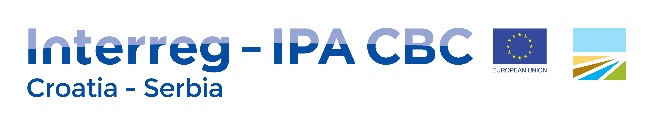 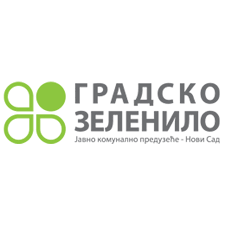 Title: Supply and intallation of green wall for the project GReENERGYRef. no. HR-RS290-5/green wallDate: 17.06.2021.Potential tenderers can request tender documentation via email ksenija.zm@gmail.com 